Intervención de la delegación de Cuba, en ocasión del Examen Periódico Universal de Niger. 38º período de sesiones del Grupo de Trabajo del EPU. Ginebra, mayo de 2021.Señor Presidente:Saludamos a la delegación de Níger, agradecemos la presentación de su informe y formulamos las recomendaciones siguientes:Continuar el proceso de aprobación e implementación de medidas legislativas como el código del niño, la ley de protección de las personas de edad, la ley de protección de las niñas escolarizadas, entre otras.   Mantener los esfuerzos para mejorar los problemas de seguridad y de índole económica y sociocultural que enfrenta el país.  Deseamos éxito a Níger en su examen, y en la implementación de las recomendaciones que acepten. Muchas gracias.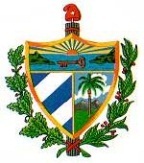 REPUBLICA DE CUBAMisión Permanente ante la Oficina de las Naciones Unidas en Ginebra y los Organismos Internacionales en Suiza